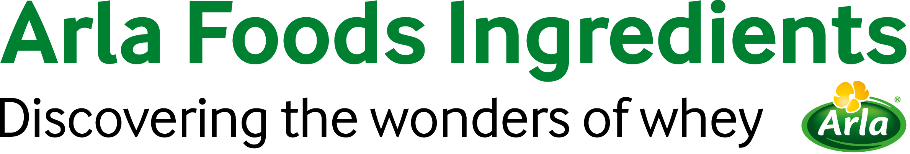 15 de septiembre de 2021COMUNICADO DE PRENSALa nueva MFGM de mezcla en seco de Arla Foods Ingredients brinda alta calidad con ahorro de costos y energía Arla Foods Ingredients está lanzando una versión de mezcla en seco de su principal ingrediente con MFGM que ayuda a los productores de fórmulas a reducir el consumo de energía y los costos de producción sin comprometer la seguridad ni la calidad.Lacprodan® MFGM-10 fue el primer ingrediente con MFGM (membrana del glóbulo de grasa de la leche) lanzado para el mercado global de fórmulas para bebés. Es rico en fosfolípidos y gangliósidos.Ahora, Arla Foods Ingredients ofrece la MFGM en una opción de mezcla en seco: Lacprodan® Premium MFGM-10. La mezcla en seco es un proceso que permite a los productores reducir el consumo de energía y los costos de producción. También brinda una mayor flexibilidad para producir más recetas a partir de una base en polvo.Asimismo, el proceso de mezcla en seco requiere un cumplimiento muy alto de los criterios microbiológicos en todo el lote del ingrediente, lo que garantiza una calidad consistente y la seguridad del producto. Esto también significa que Lacprodan® Premium MFGM-10 está libre de Cronobacter sakazakii, una bacteria que puede causar infecciones graves en los bebés.Lacprodan® Premium MFGM-10 es el producto de Arla Foods Ingredients más reciente que se ofrece en forma de mezcla en seco. Este año se lanzó Lacprodan® Premium ALPHA-10, un ingrediente de mezcla en seco con α-lactoalbúmina. Arla Foods Ingredients también ofrece una lactosa de mezcla seca que ayudó a los productores a reducir significativamente su consumo de energía. En noviembre de 2020, la empresa estimó que la reducción total de la huella de CO2 de los clientes que la utilizaron ascendió a 24,400 toneladas. Niels Joakim Karlsen, Gerente de Desarrollo de Ventas de Pediatría en Arla Foods Ingredients, dijo: "La MFGM es un ingrediente clave para el mercado global de fórmulas. Al ofrecer Lacprodan® MFGM-10 en forma de mezcla en seco, estamos combinando los beneficios comprobados clínicamente de este ingrediente con las oportunidades para reducir el consumo de energía y los costos de producción, mientras garantizamos una alta calidad y la seguridad del producto".Acerca de la MFGMLa MFGM (membrana del glóbulo de grasa de la leche) se encuentra naturalmente en la leche materna y está compuesta de fosfolípidos, glicolípidos, proteínas y glicoproteínas. Los ingredientes con MFGM elaborados con suero se incluyeron en la categoría infantil a fines de asegurar que los bebés puedan seguir beneficiándose de los componentes fundamentales de la MFGM si la lactancia materna no es posible.Para obtener más información, comuníquese con:Sonya Hook, Ingredient CommunicationsTel.: +44 (0)7498 539765| Correo electrónico: Sonya@ingredientcommunications.comAcerca de Arla Foods Ingredients
Arla Foods Ingredients es líder mundial en soluciones con suero que agregan valor. Descubrimos y proporcionamos ingredientes derivados del suero y ayudamos a la industria alimentaria a desarrollar y a procesar eficientemente alimentos más naturales, funcionales y nutritivos. Ofrecemos productos a los mercados globales para los sectores de nutrición en los primeros años de vida, nutrición médica, nutrición deportiva, alimentos saludables y otros alimentos y bebidas.Estas son cinco razones para elegirnos:Tenemos I+D en nuestro ADNOfrecemos calidad superiorSomos su socio comercial de confianzaApoyamos la sostenibilidadGarantizamos la seguridad del suministroArla Foods Ingredients es una subsidiaria 100 % propiedad de Arla Foods. Nuestras oficinas centrales están en Dinamarca.LinkedInhttp://www.linkedin.com/company/arla-foods-ingredientsLinkedIn (América Latina)https://www.linkedin.com/showcase/arla-foods-ingredients-latin-america/LinkedIn (China)https://www.linkedin.com/showcase/arla-foods-ingredients-china/